Steps to Follow for Installation of Modern Requirement’s CertificateInstall eDev’s certificate in trusted publisher. Download it from location:  https://smartoffice4tfs.blob.core.windows.net/products/ModernRequirements.cerDouble click on downloaded certificate file.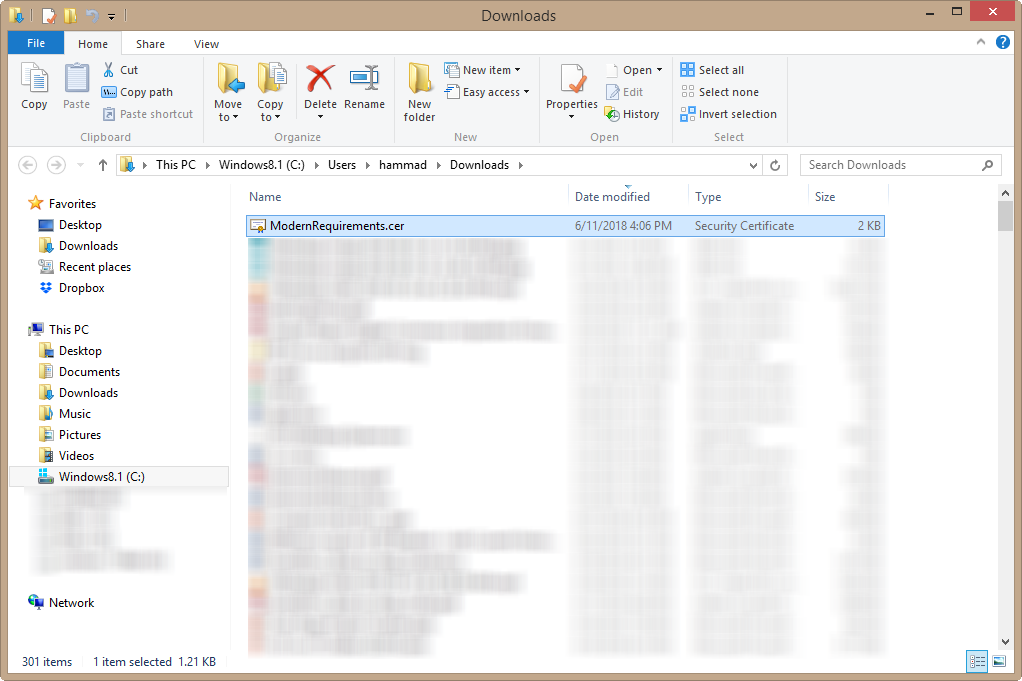 Click “Open”: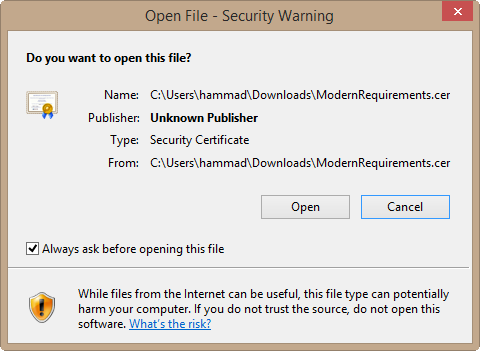 Certificate window would be displayed, Click “Install Certificate” button.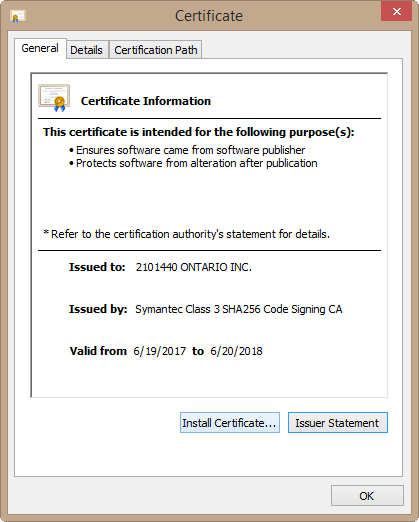 Select “Local Machine”, Click “Next”.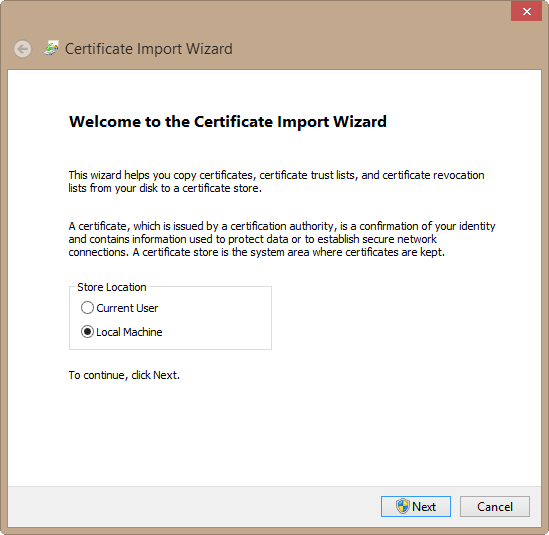 “Certificate Import Wizard” page would be displayed. Browse and among list select “Trusted Publishers” and click “OK” then click “Next”(as shown below )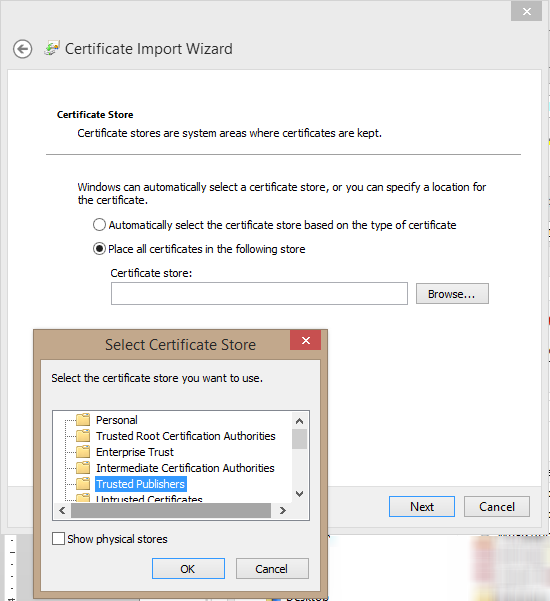 Selected options would be displayed on page, Click “Finish”: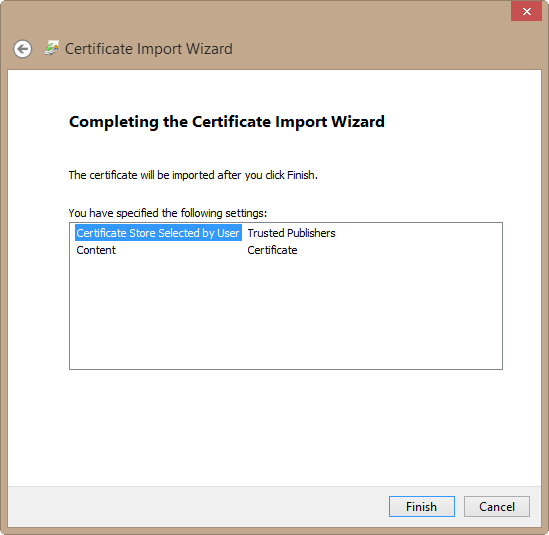 On “Finish”, “The Import was successful.” Message window would be displayed.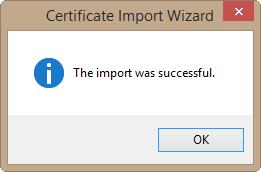 Goto File>>Options, “Word Options” window would be displayed.Select “Trust Center” from left options list, Click on “Trust Center Settings..” button.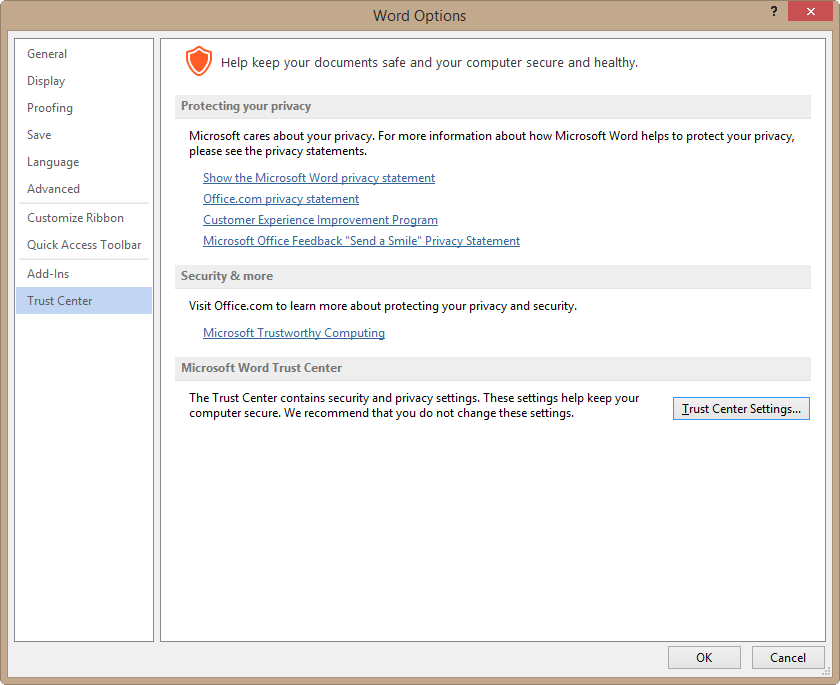 Trust Center window would be opened, select “Trusted Locations” from left options list.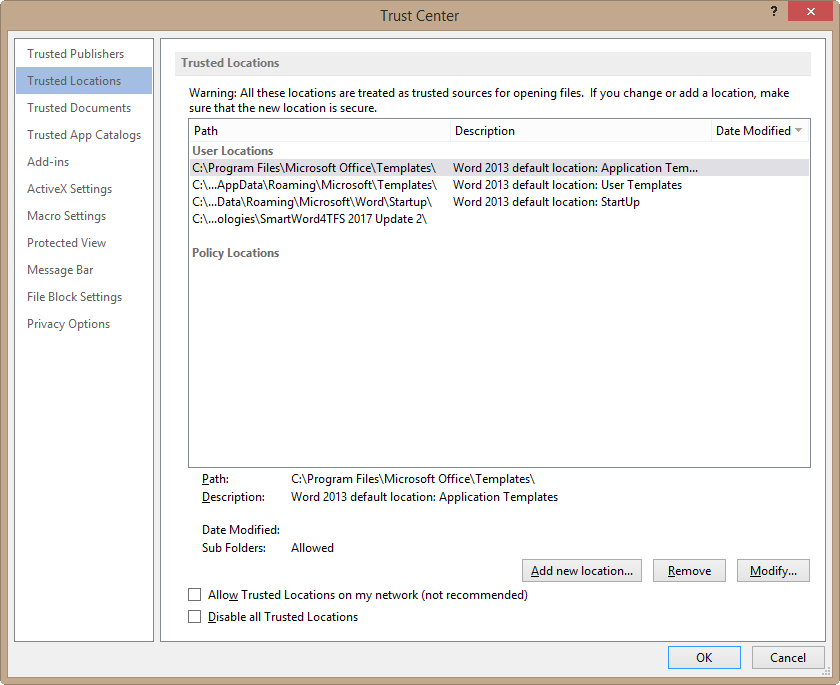 From right pane, click “Add new location…” button, following window would be displayed.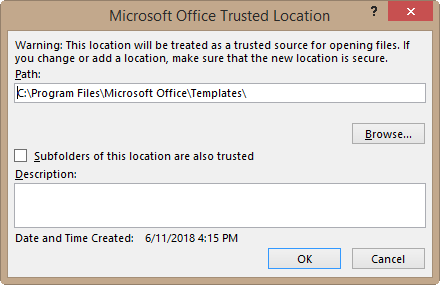 Click “Browse…” button to select the installation location of SmartWord4TFS  ( <installation directory:\Program Files\eDev Technologies ), now select checkbox “Subfolders of this location are also trusted” and click “OK”.Click “OK” on main window and close all windows. Close MS-WORD if opened and Re open it.